Муниципальное казенное общеобразовательное учреждение для детей с ограниченными возможностями здоровья «Школа-интернат» Юргинского городского округаКлассный часУрок толерантности или учимся сочувствовать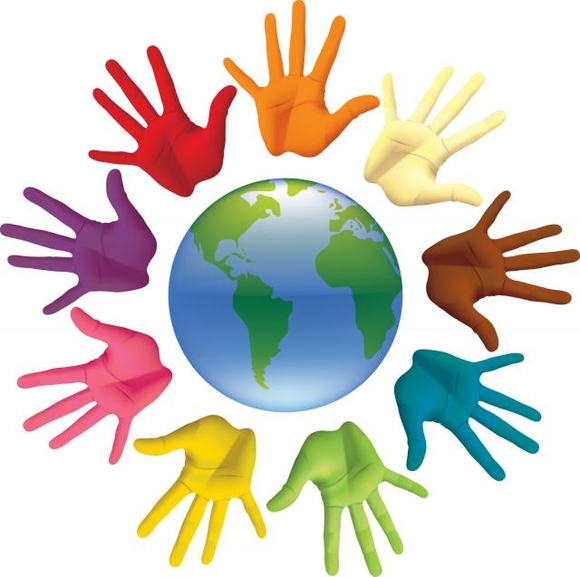 Подготовила: Попова И.В.Юрга Цель: формирование уважительного отношения к другим людям, признание различий и индивидуальности каждого.Задачи:1) Изучение понятий, связанных с проблемой толерантности.2) Демонстрация сходства и различия учащихся.3) Воспитание умения слушать другого человека.Ход занятия:1.Организационный момент урока.Ребята, сегодня вы будете сидеть не так, как всегда. Мы разделимся на группы. На  столах стоят солнышки разных цветов, но у них не хватает лучиков. Вы будете брать один лучик и садится за тот стол, где солнышко того же цвета, что и твой лучик.Вы разбились на  2 команды. Улыбнитесь друг другу, подарите и мне и воспитателю свои улыбки! Спасибо! Улыбка всегда располагает к общению.2. Постановка учебной задачи. Выявление проблемы.Чтобы узнать тему нашего занятия надо отгадать ребус. У вас на столах лежат листочки, на них написаны буквы, которым надо найти их место и тогда мы сможем прочитать название нашего занятия, но чтобы узнать, в каком порядке надо поставить буквы, надо сосчитать примеры на обратной стороне.Прочитайте, какое слово получилось?3. Обсуждение понятия толерантность.Ребята, как вы понимаете, что такое толерантность? (ответы детей) Толерантность – терпимость к чужому мнению, вероисповеданию, поведению, культуре, политическим взглядам, национальности, то есть это проявление терпимости, понимания и уважения к личности другого человека независим от каких-либо отличий.Мир, дружба, сострадание, понимание, любовь, уважение.Обсуждение понятий, чтение презентации.4. 16 ноября международный день толерантности. Как вы думаете, зачем он? Что может измениться.5. Динамическая пауза.Встаньте в круг. Мы сейчас поиграем в игру приветствия. Педагог предлагает детям поприветствовать друг друга, передавая по кругу мяч. Дети называют свое имя и присущие им качества.    6. Работа к микрогруппах.    А сейчас попробуем решить некоторые ситуации. Учитель даёт листок с ситуацией дети читают и отвечают на вопрос: Как бы вы поступили в том или ином случае?Ситуации.          В класс приходит новенький ученик. В первые два дня он успевает получить 3 двойки. Кто-то говорит, что он «дурачок», не будем с ним дружить!» Твои  действия.          Твой друг-одноклассник попросил у тебя тетрадь на выходные и испачкал ее. Учитель в понедельник решил проверить ее. Предположите возможное развитие событий. Как себя поведешь Ты? Твой друг? Учитель?          Твои родители запрещают тебе дружить с мальчиком (девочкой),  потому что их семья не такая обеспеченная. Что скажешь ты в защиту своего друга или согласишься с мнением родителей?          Твой одноклассник взял у тебя поиграть игру (почитать книгу) и не отдает уже месяц. Стоит ли напоминать  ему о долге или лучше промолчать? 7. Игра. А теперь проведем такую игру. Перед вами на столе кружки разных цветов. Я называю ситуацию, а вы поднимите красный кружок, если вам подходит первое выражение, черный – второе.                    Младший брат сломал твою игрушку.1. Ты его прощаешь.
2. Ты ударяешь его.                    Ты поссорился со своей сестрой.1. Ты попытаешься объясниться с ней.
2. Ты обижаешься и мстишь.                    С тобой поступают жестоко.1. Ты отвечаешь тем же.
2. Ты говоришь "нет" и стремишься заручиться помощью.                    Ты недоволен собой.1. Ты говоришь, что людей без недостатков не бывает.
2. Ты все сваливаешь на других.                    Тебе не хочется идти на прогулку со своими близкими.1.      Ты устраиваешь истерику.
2. Ты идешь с ними гулять.8. Подведение итогов.В школе, как и везде, все разные: есть маленькие, большие, худые, полные. Почему мы иногда смеемся над ними. Потому что мы их боимся, мы не хотим делиться или мы не уверены в себе. Быть толерантным – означает уважать других, невзирая на различия. Это означает быть внимательным к другим и обращать внимание на то, что нас сближает.9. Рефлексия.  В конце  мне бы  хотелось  сказать, что наш  класс – это маленькая семья. И хотелось бы, чтобы в нашей семье  всегда  царили доброта, уважение, взаимопонимание, не было  бы ни ссор, ни ругани. А что  же для этого нужно? На столах у вас есть смайлики, один весёлый, а второй грустный. Если вам понравилось наше занятие и вы чувствовали себя хорошо, прикрепите на солнышко весёлый, а если тебе было грустно и не интересно, то прикрепите грустный.Толерантность41-4015-1333-3020-1617-1212-63+42+67+25+55+68+410+3